О сверке исходных данных для проведения расчетов распределения межбюджетных трансфертов  на 2016-2018 годыВо исполнение статей 137, 138, 139, 139.1 и 140 Бюджетного  кодекса Российской Федерации, в соответствии с распоряжением  Правительства области 19.06.2015 г. №  203-рп «Об утверждении порядка работы по формированию проекта областного бюджета на 2016 год и на плановый период 2017 и 2018 годов», приказом департамента финансов Брянской области от 01.07.2015 №120 «Об организации работы по формированию проекта областного бюджета и межбюджетных отношений с бюджетами муниципальных образований на 2016 год и на плановый период 2017 и 2018 годов»ПРИКАЗЫВАЮ:Утвердить прилагаемый Порядок проведения сверки исходных данных для расчетов распределения межбюджетных трансфертов на 2016-2018 годы с органами местного самоуправления муниципальных образований области.Контроль за исполнением настоящего приказа возложить на первого заместителя директора департамента О.А. МарусовуВрио заместителя ГубернатораБрянской области	                                                             Г.В. ПетушковаСОГЛАСОВАНО:Первый заместитель директора департамента                        О.А. Марусова  Заместитель директора департамента				А.А. БабасьЗаместитель директора департамента				А.В. АксененкоЗаместитель директора департамента				Т.А. ЯкушкинаНачальник управления бюджетной политики			Е.В. ГукалинаНачальник административного отдела				Р.И. НосовецНачальник правового отдела						А.А. ЗакалюжныйПрудников С.П.74 29 00УТВЕРЖДЕНприказом департамента финансовБрянской областиот 06.08.2015 г.  № 133Порядок проведения сверки исходных данных для расчетов распределения межбюджетных трансфертов на 2016-2018 годы с органами местного самоуправления муниципальных образований областиНастоящий Порядок определяет процедуру сверки исходных данных для проведения расчетов распределения межбюджетных трансфертов на 2016-2018 годы с органами местного самоуправления муниципальных образований области.Департамент финансов области (далее - Департамент) производится сверка исходных данных, используемых для расчета межбюджетных трансфертов бюджетам муниципальных образований.  Департамент:размещает исходные данные с 17 августа 2015 года в части расходов и с 21 августа 2015 года в части доходов, используемые для расчетов межбюджетных трансфертов  на официальном сайте Департамента в разделе «Финансовая политика» подразделе «Межбюджетные отношения»;до 24 августа 2015 года (в части расходов), до 3 сентября  2015 года (в части доходов) проводит сверку исходных данных с органами местного самоуправления муниципальных образований области.Процедура, предусмотренная пунктом 3 настоящего приказа, производится отделом межбюджетных отношений с муниципальными образованиями, отделом налоговых и неналоговых доходов и отраслевыми отделами Департамента.В целях выполнения процедуры, предусмотренной пунктом 3 настоящего приказа, отделы Департамента, указанные в пункте 4 настоящего приказа:подготавливают необходимые запросы органам исполнительной власти области, органам местного самоуправления муниципальных образований области по исходным данным для проведения расчетов распределения межбюджетных трансфертов;осуществляют сбор, анализ и консолидацию необходимой для сверки исходных данных информации;отдел межбюджетных отношений с муниципальными образованиями размещает исходные данные и методики (проекты методик) расчета дотаций, субвенций и субсидий бюджетам муниципальных образований на официальном Интернет – сайте Департамента;в срок до 24 августа 2015 года (в части расходов), до 3 сентября  2015 года (в части доходов) рассматривают письма органов местного самоуправления муниципальных образований области о подтверждении исходных данных, используемых для расчетов распределения межбюджетных трансфертов, за подписью главы администрации муниципального образования и начальника финансового органа муниципального образования;в случае возникновения разногласий по отдельным показателям исходных данных со стороны органов местного самоуправления муниципальных образований области в срок по 24 августа 2015 года (в части расходов), по                  3 сентября  2015 года (в части доходов)  рассматриваются письменные подтверждения региональных (федеральных) исполнительных органов власти (органов местного самоуправления), ответственных за формирование и сбор показателей исходных данных, по которым необходимо произвести корректировку, за подписью руководителей данных органов, уточняющие ранее представленные показатели исходных данных по органу местного самоуправления конкретного муниципального образования области.В случае отсутствия в сроки, указанные в пункте 3 настоящего Порядка, письменного подтверждения от органа местного самоуправления, либо подтверждения регионального (федерального) органа  исполнительной власти, ответственного за формирование и сбор показателей исходных данных, по которым необходимо произвести корректировку, Департаментом для расчетов межбюджетных трансфертов  по данному органу местного самоуправления принимаются исходные данные, доведенные Департаментом до органов местного самоуправления области в соответствии с пунктом 3 настоящего Порядка. 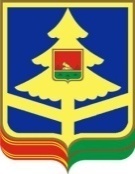 ДЕПАРТАМЕНТ ФИНАНСОВ БРЯНСКОЙ ОБЛАСТИДЕПАРТАМЕНТ ФИНАНСОВ БРЯНСКОЙ ОБЛАСТИДЕПАРТАМЕНТ ФИНАНСОВ БРЯНСКОЙ ОБЛАСТИПРИКАЗПРИКАЗПРИКАЗПРИКАЗ06.08.2015      06.08.2015      № 133г. Брянскг. Брянскг. Брянскг. Брянск